Приложение 1Построение сечений в тетраэдреЗадача №1(а)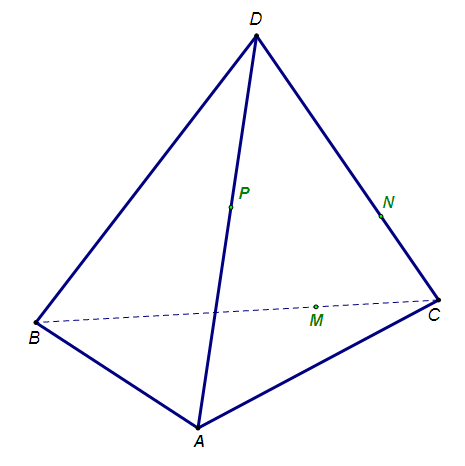 Задача №1(б)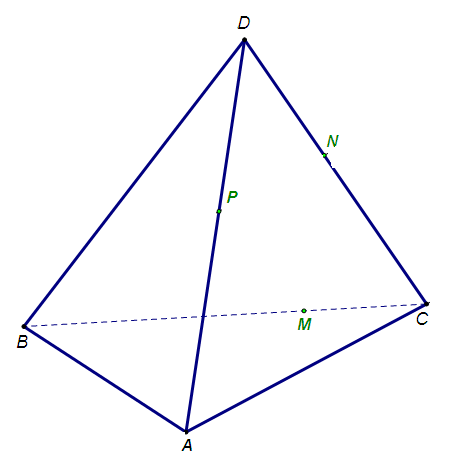 Задача №2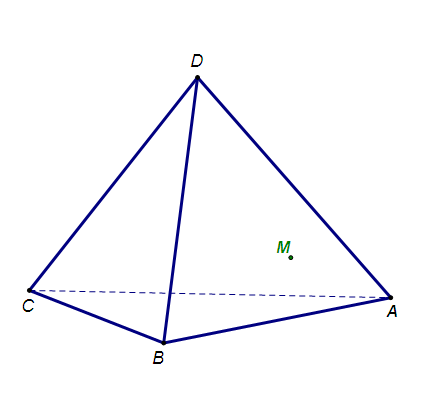 Задача №3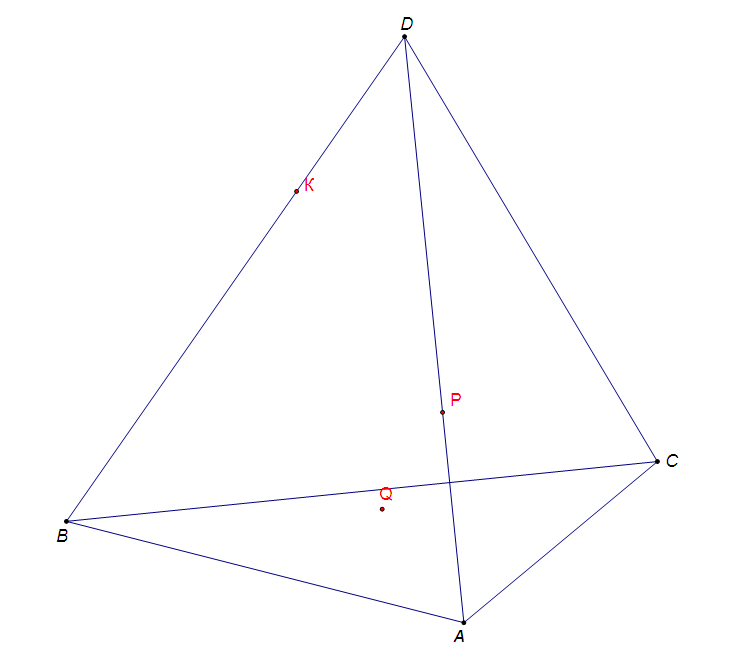 Приложение 2Интернет-урок «Тетраэдр. Задачи на построение сечений в тетраэдре»http://interneturok.ru/ru/school/geometry/10-klass/parallelnost-pryamyh-i-ploskostej/tetraedr-zadachi-na-postroenie-sechenij-v-tetraedre?seconds=0Логин   ********Пароль *********____________________________________________________Интернет-урок «Тетраэдр. Задачи на построение сечений в тетраэдре»http://interneturok.ru/ru/school/geometry/10-klass/parallelnost-pryamyh-i-ploskostej/tetraedr-zadachi-na-postroenie-sechenij-v-tetraedre?seconds=0Логин   ********Пароль *********____________________________________________________Интернет-урок «Тетраэдр. Задачи на построение сечений в тетраэдре»http://interneturok.ru/ru/school/geometry/10-klass/parallelnost-pryamyh-i-ploskostej/tetraedr-zadachi-na-postroenie-sechenij-v-tetraedre?seconds=0Логин   ********Пароль *********____________________________________________________Интернет-урок «Тетраэдр. Задачи на построение сечений в тетраэдре»http://interneturok.ru/ru/school/geometry/10-klass/parallelnost-pryamyh-i-ploskostej/tetraedr-zadachi-na-postroenie-sechenij-v-tetraedre?seconds=0Логин   ********Пароль *********____________________________________________________Интернет-урок «Тетраэдр. Задачи на построение сечений в тетраэдре»http://interneturok.ru/ru/school/geometry/10-klass/parallelnost-pryamyh-i-ploskostej/tetraedr-zadachi-na-postroenie-sechenij-v-tetraedre?seconds=0Логин   ********Пароль *********____________________________________________________Интернет-урок «Тетраэдр. Задачи на построение сечений в тетраэдре»http://interneturok.ru/ru/school/geometry/10-klass/parallelnost-pryamyh-i-ploskostej/tetraedr-zadachi-na-postroenie-sechenij-v-tetraedre?seconds=0Логин   ********Пароль *********____________________________________________________Приложение 3Перечень используемых на данном урок ЭОР№Название ресурсаТип, видресурсаФормапредъявления информацииГиперссылка на ресурс,обеспечивающий доступ к ЭОР1Сечение многогранников плоскостью. Методы построения сечений. (слайд1,2)И1Иллюстрацияhttp://fcior.edu.ru/card/5530/sechenie-mnogogrannikov-ploskostyu-metody-postroeniya-secheniy-i1.html2Интернет-урок «Тетраэдр. Задачи на построение сечений в тетраэдре»И Иллюстрация,тренажёр http://interneturok.ru/ru/school/geometry/10-klass/parallelnost-pryamyh-i-ploskostej/tetraedr-zadachi-na-postroenie-sechenij-v-tetraedre?seconds=0 3 «Тетраэдр. Задачи на построение сечений в тетраэдре»Интерактивное заданиеКонтроль, тестhttp://interneturok.ru/ru/school/geometry/10-klass/parallelnost-pryamyh-i-ploskostej/tetraedr-zadachi-na-postroenie-sechenij-v-tetraedre?seconds=0 4Приложения по учебному курсу математикаИнтерактивные заданияТренажёрhttp://alivt.com/ 